Параметры 




Характеристики


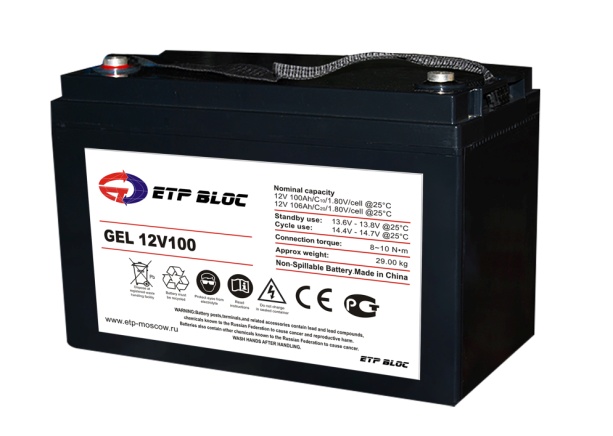 Ёмкость770F(250C)20ч (5.30A)20ч (5.30A)20ч (5.30A)106.0AчЁмкость770F(250C)10ч (10.0A)10ч (10.0A)10ч (10.0A)100.0AчЁмкость770F(250C)5ч (17.0A)5ч (17.0A)5ч (17.0A)85.0AчЁмкость770F(250C)1ч (55.0A)1ч (55.0A)1ч (55.0A)55.0AчЁмкость770F(250C)15 мин (175.0A)15 мин (175.0A)15 мин (175.0A)43.8AчНоминальное напряжениеБатарея заряжена770F(250C)Батарея заряжена770F(250C)Батарея заряжена770F(250C) 5mΩЗависимость ёмкости от температуры(С10)1040F(400C)1040F(400C)1040F(400C)105%Зависимость ёмкости от температуры(С10)770F(250C)770F(250C)770F(250C)100%Зависимость ёмкости от температуры(С10)320F(00C)320F(00C)320F(00C)85%Зависимость ёмкости от температуры(С10)-40F(-200C)-40F(-200C)-40F(-200C)60%Саморазряд680F(200C)(Ёмкость после)3 месяцев3 месяцев3 месяцев90%Саморазряд680F(200C)(Ёмкость после)6 месяцев6 месяцев6 месяцев80%Саморазряд680F(200C)(Ёмкость после)12 месяцев12 месяцев12 месяцев60%Максимальный разряд, 770F(250C)Максимальный разряд, 770F(250C)Максимальный разряд, 770F(250C)Максимальный разряд, 770F(250C)800A(5с)Срок службы, 770F(250C)Срок службы, 770F(250C)Срок службы, 770F(250C)Срок службы, 770F(250C)12 летЗаряд постоянным напряжением, 770F(250C)Заряд постоянным напряжением, 770F(250C)Цикл14.4~14.7V(-24мВ/0C)Ток: max. 25 A14.4~14.7V(-24мВ/0C)Ток: max. 25 AЗаряд постоянным напряжением, 770F(250C)Заряд постоянным напряжением, 770F(250C)Буфер13.6~13.8V(-18мВ/0C)13.6~13.8V(-18мВ/0C)Номинальное напряжениеНоминальное напряжение12ВЁмкость 770F(250C)  (С10)Ёмкость 770F(250C)  (С10)100.0AчГабариты(мм)Длина329±3Габариты(мм)Ширина172±2Габариты(мм)Высота217±3Габариты(мм)Рабочая высота220±3Вес (кг)Вес (кг)29.0КлеммыКлеммыT12Разряд постоянным током  (A), 770F(250C)Разряд постоянным током  (A), 770F(250C)Разряд постоянным током  (A), 770F(250C)Разряд постоянным током  (A), 770F(250C)Разряд постоянным током  (A), 770F(250C)Разряд постоянным током  (A), 770F(250C)Разряд постоянным током  (A), 770F(250C)Разряд постоянным током  (A), 770F(250C)Разряд постоянным током  (A), 770F(250C)Разряд постоянным током  (A), 770F(250C)Разряд постоянным током  (A), 770F(250C)Разряд постоянным током  (A), 770F(250C)В/время5мин10мин15мин30мин60мин2ч3ч5ч8ч10ч20ч1.60 В/эл340.0220.0175.0100.058.136.0326.5617.9512.0010.435.451.70 В/эл323.0209.0167.195.656.034.6525.9517.6211.8810.335.401.75 В/эл308.0196.0164.193.655.034.0025.4417.3011.6310.155.351.80 В/эл289.0181.0161.291.854.133.4125.0017.0011.5010.005.30Разряд постоянной мощностью (Ватт), 770F(250C)Разряд постоянной мощностью (Ватт), 770F(250C)Разряд постоянной мощностью (Ватт), 770F(250C)Разряд постоянной мощностью (Ватт), 770F(250C)Разряд постоянной мощностью (Ватт), 770F(250C)Разряд постоянной мощностью (Ватт), 770F(250C)Разряд постоянной мощностью (Ватт), 770F(250C)Разряд постоянной мощностью (Ватт), 770F(250C)Разряд постоянной мощностью (Ватт), 770F(250C)Разряд постоянной мощностью (Ватт), 770F(250C)Разряд постоянной мощностью (Ватт), 770F(250C)Разряд постоянной мощностью (Ватт), 770F(250C)В/время5мин10мин15мин30мин60мин2ч3ч5ч8ч10ч20ч1.60 В/эл603.5399.7320.8184.2107.567.2650.0234.1123.0020.3410.631.70 В/эл578.7383.2309.1177.7104.565.2649.3133.7722.9720.3210.621.75 В/эл557.0362.6306.3175.6103.664.6048.7633.4422.6820.1310.611.80 В/эл527.4337.9303.6173.7102.864.0448.3333.1522.6220.0010.60